MUSH Open 
SNFK:s Fjällprov i Arjeplogsfjällen 27-28/2 2016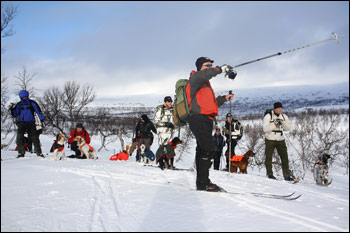 Provledare: Magnus KönbergTelefon nr: +4672-702 19 66Kommissarie: Håkan AntmanTelefon nr: +4670-660 60 08Epost: hakan.antman@gmail.comFörläggning: Tjärnbergs Värdshus & Stugby 0961-615 35Vuoggatjålme 0961-107 15Sandvikens Fjällgård 0961-610 89Kyrkans Fjällgård Jäckvik 0961-210 39Jäckviks Fjällcenter 0961-211 40Avgifter:  350 SEK /start. Märk hundens namn och reg.nr.Utlandsbetalning: 350+50 SEK=  400 SEKInsättes på SNFK’s Bg 485-6845
Eller betalning via Swishnr 1234195251
Använd följande vid utlandsbetalning:IBAN: SE4080000826440531769016  SWIFT: SWEDSESS               Blanketter: Använd den nya anmälningsblanketten som finns på FA:s hemsida.OBS! För utlandsregistrerad hund bifogas kopia av stamtavla med anmälan.En anmälningsblankett per start och dag. Fyll i anmälan tydligt och fullständigt!Anmälan skickas endast via mail och till kommissarien.För att deltaga måste man vara medlem i någon av specialklubbarna SPK, SISK, GSK, SSK eller motsvarande klubb i Norden.Domare: Vakant !Program:Lördag 27/2  Ukl/Ökl  & SKL  Max 2  partierSöndag  28/2  Ukl/Ökl   Max 2 partierEv.begränsningar: FA:s jaktprovsregler 1:8 tillämpas.Övriga upplysningar: PM och bekräftelse på start kommer att anslås på SNFK:s hemsida www.snfk.se.Sekretariatet är på Tjärnbergs Värdshus och Stugby. Prisutdelning sker på lördag kväll. .Prisutdelning för söndagen sker direkt efter avslutat prov.Återkommer med information om eventuell jägar middag.För övrig information: Magnus Könberg  +4672-70219 66                                         Håkan Antman   +4670-66060 08Sista anmälningsdag är den 2016-02-21 då skall anmälan och avgift vara kommissarien tillhanda.Skadad hund eller hund som löper ska visas upp för provledningen eller intygas med veterinärintyg för att återbetalning ska ske. Återbetalning sker enligt FA’s jaktprovsregler §6. Anspråk på återbetalning av startavgift skall göras senast 1 vecka efter att provet har ägt rum. Skälet till återbetalning skall anges samt namn och komplett bankkontonummer för återbetalning. FA’s jaktprovsregler finns på FA’s Hemsida under ”ladda hemObs! Hundar får inte förfölja ren!Varmt välkomna önskar provledningen!  
Magnus och Håkan